 государственное бюджетное общеобразовательное учреждение свердловской области «Асбестовская школа-интернат, реализующая адаптированные основные общеобразовательные программы»Педагогическое чтениеТема по самообразованию:«Применение коррекционных методов и приемов работы с обучающимися с ОВЗ на уроках истории в условиях внедрения ФГОС»на период 2017-2022 уч.годАвтор: Завьялова С.Л.Учитель истории,1 кв.категория2021-2022 уч.годСодержаниеВведениеАктуальность работыАналитическая частьПрактическая частьПроектная частьЗаключениеСписок литературыПриложениеВведениеСтатистика Всемирной Организации Здравоохранения (ВОЗ)  показывает, что в  ряде стран, дети с ограниченными возможностями здоровья составляют от  5 % до 20 % от их общего количества (данные колеблются из-за того, какие нарушения при этом учитываются). Что касается статистики России, то на 2021 год проживает около двух миллионов детей с ОВЗ. Эти дети нуждаются в особых программах обучения и социальной адаптации.ОВЗ - ограниченные возможности здоровья. Из самого названия следует, что ребенок с ОВЗ имеет особенности физического или умственного развития, которые препятствуют его нормальной жизнедеятельности. Ограничения могут касаться физиологических, психологических или сенсорных возможностей ребенка[3, с. 394].Л. В. Максакова, Г. С. Айрумян, Л. П. Кочина, Р. Р. Баширова изучая вопросы детей с проявлениями с ОВЗ, обращают внимание, что часть нарушений является врожденной, обусловленной генетически или последствиями родовых травм. Другие стойкие изменения здоровья могут возникнуть в период роста детей, и связаны с заболеваниями, травмами, тяжелыми психическими переживаниями [8, с. 260]. В статье Г. М. Петраковой приводится классификация и виды ОВЗ [9, с. 682].В связи с этим мною была определена тема по самообразованию «Применение коррекционных методов и приемов работы с обучающимися с ОВЗ на уроках истории в условиях внедрения обновленного ФГОС ООО» Цель:  повышение уровня общего развития обучающихся, восполнение пробелов предшествующего развития и обучения,  индивидуальная работа по формированию недостаточно освоенных учебных умений и навыков,  коррекция отклонений, направленная подготовка к восприятию нового учебного материала. Задачи:  выявление и удовлетворение особых образовательных потребностей обучающихся с ограниченными возможностями здоровья при освоении ими основной образовательной программы и их дальнейшую интеграцию в образовательном учреждении;  реализация комплексного индивидуально ориентированного психолого- медико-педагогического сопровождения в условиях образовательного процесса всех детей с особыми образовательными потребностями с учетом состояния здоровья и особенностей психофизического развития (в соответствии с рекомендациями психолого-медико-педагогической комиссии, а так же в соответствии с медицинскими рекомендациями обучения ребенка на дому согласно медицинским справкам);  создание специальных условий воспитания, обучения детей с ограниченными возможностями здоровья, безбарьерной среды жизнедеятельности и учебной деятельности; соблюдение допустимого уровня нагрузки, определяемого индивидуальным учебным планом, а так же с привлечением медицинских работников; проведение групповых и индивидуальных коррекционных занятий.Положения ФГОС ООО теперь уже второго поколения разрабатывались для всех без исключения детей, то есть не важно это дети с нормальным развитием или дети, которые имеют те или иные ограничения (ограниченные возможности здоровья). Понятно, что обучающиесяс нормальным развитием проще и легче усваивают школьную программу по всем научным областям, что же касается детей с ОВЗ, им приходится достаточно тяжело. Так же стоит обратить внимание, что большой процент детей с ОВЗ обучаются просто в обычных классах (инклюзивный образовательный процесс) и меньше половиныобучающихся, имеющих ограничения учатся в специальных школах с облеченными программами. Не все родители готовы отдавать детей в такие школы.  Поэтому сегодня учителям приходится разрабатывать и внедрять в процесс обучения такие методы и технологии работы, которые позволят всем без исключения детям усвоить учебный материал.Школьные уроки на достаточно длительный период, целых девять лет, становятся для детей значительной частью их жизни. И конечно в ней много и проблем, и радости, и новых открытий. Поэтому многие педагоги России, задаются вопросами: Какими должны быть современные уроки? Как повысить интерес обучающихся к изучению той или иной дисциплины? Что необходимо сделать, чтобы каждый ребенок в классе смог усвоить преподаваемый материал?Что же касается конкретно уроков истории, то необходимо отметить мнение педагогов, таких как Ю.К. Бабинский, Е.Е. Вяземский, H.И. Запорожец, О.Ю. Стрелкова, К. Д. Ушинский. Которые выделяют особую актуальность исторического образования в процессе формирования качеств личности, что и является основополагающей задачей современных школ.Педагоги истории должны суметь не только дать обучающимся исторический материал и обеспечить подготовку образовательного уровня, но и помочь формированию активной жизненной позиции, осознанию целостности мира, помочь усвоить различные социальные роли, выработать историческое мышление, развить индивидуальность и определенные качества (толерантность, гуманизм, патриотизм), не тормозить рост способностей. Все это относится и к детям с ОВЗ.Актуальность работыПроблемы   образования детей с ОВЗ сегодня являются одними из самых актуальных вработе   всех   подразделений   Министерства   образования   и   науки   РФ, а   также   системы специальных   коррекционных   и   общеобразовательных   учреждений.   Это связано, в   первую очередь с тем, что число детей с ограниченными возможностями здоровья неуклонно растет.В соответствии с Конституцией Российской Федерации и Законом «Об образовании» дети с ограниченными возможностями имеют равные со всеми права на образование.Образование детей с ограниченными возможностями предусматривает создание для них специальной коррекционно-развивающей образовательной среды, обеспечивающей адекватные условия и равные с обычными детьми возможности для получения образования в пределах специальных образовательных стандартов, лечение и оздоровление, воспитание, коррекцию нарушений развития, социальную адаптацию.  Рассмотрим некоторые психологопедагогические особенности детей с ОВЗ: 1.   У   детей   с   ОВЗ   наблюдается   низкий   уровень   развития   восприятия.   Это   проявляется   в необходимости   более   длительного   времени   для   приема   и   переработки   информации, недостаточно знаний этих детей об окружающем мире, затруднение при узнавании контурных, схематичных изображений предметов. 2. Недостаточно сформированы пространственные представления, дети с ОВЗ часто не могут осуществлять   полноценный   анализ   формы, установить симметричность, тождественность частей   конструируемых   фигур, расположить конструкцию   на плоскости, соединить   ее   в единое целое. 3. Внимание неустойчивое, рассеянное, дети с трудом переключаются с одной деятельности на   другую.   Недостатки   организации   внимания   обуславливаются   слабым   развитием интеллектуальной   активности   детей, несовершенством   навыков   и   умений   самоконтроля, недостаточным развитием чувства ответственности и интереса к учению. 4. Память – заметное преобладание наглядной памяти над словесной. 5. Снижена познавательная активность. 6.   Мышление   –   выраженное   отставание   в   развитии   нагляднодейственного   и   наглядно образного мышления. 7. Речь – все компоненты языковой системы не сформированы. 8. Наблюдается низкая работоспособность в результате повышенной истощаемости. С введением ФГОС актуальным в образовательном процессе становится использование в обучении приемов и методов, которые формируют умения самостоятельно добывать знания, собирать необходимую информацию, выдвигать гипотезы, представлять доказательства, делать выводы и умозаключения. А это значит, что у современного обучающегося должны быть сформированы универсальные учебные действия, обеспечивающие способность к организации самостоятельной учебной деятельности. Обучающиеся с ОВЗ, как правило, не могут самостоятельно добывать знания и активно участвовать в их совершенствовании. При умственном напряжении они просто сразу отказываются работать. Из-за низкого уровня протекания мыслительных процессов и навыков коммуникации не могут найти границы между знанием и незнанием. Не в состоянии поставить цель. На этапе самоконтроля чаще всего паникуют. Также затрудняются подвести итог - забыли, какие задачи ставили в начале урока. Для детей с ОВЗ школа должна стать не источником информации, а учить ориентироваться в информационном пространстве и добывать нужную информацию самостоятельно.Дети с ограниченными возможностями здоровья – это определенная группа, требующая особого внимания и подхода к воспитанию.Учитель в своей педагогической деятельности должен придерживаться следующих принципов:1. Принцип гуманности.2. Принцип личностно-ориентированного подхода.3. Принцип коррекционно-развивающего компенсирующего обучения и воспитания.4. Принцип сотрудничества.5. Принцип целостности деятельности школы.6. Принцип научности.7. Принцип программно-целевого подхода.8. Принцип вариативности.9. Принцип эффективности социального взаимодействия.10. Принцип индивидуализации.11. Принцип деятельностного подхода.Требования к уроку при работе с детьми с ОВЗ:1.Учитель должен владеть учебным предметом, методами обучения.2.Урок должен быть воспитывающим и развивающим.3.На каждом уроке должна вестись коррекционно-развивающая работа.4.Излагаемый материал должен быть доступным, должен быть связан с жизнью и опираться на прошлый опыт детей.5.На каждом уроке должен осуществляться индивидуально-дифференцированный подход к учащимся.6.На уроке должны осуществляться межпредметные связи.Для обучения были разработаны адаптированные образовательные программы по истории и обществознанию. Основная цель АООП для обучающихся с ОВЗ – создать оптимальные психолого-педагогические условия воспитательного и образовательного процесса, которые учитывают весь спектр потребностей ребенка с ограниченными возможностями.Аналитическая частьУроки истории и обществознания имеют для обучающихся с ОВЗ большое воспитательное и коррекционное значение: помогают расширить кругозор, понимать то, что происходит в окружающем обществе, формировать свое отношение к различным событиям. Данные уроки направлены на всестороннее развитие личности обучающихся, способствуют умственному развитию, обеспечивают гражданское, политико-правовое, этическое, нравственное воспитание, создают условия для социальной адаптации обучающихся.Одним из основных источников информации для обучающихся остается текст учебника, включающий в том числе тексты документов. Не останавливаясь на анализе документов как исторических источников, хочу отметить, что обучающихся надо обучать работе и с текстом параграфа. К сожалению, количество читающих обучающихся с каждым годом сокращается. Ухудшается восприятие печатного текста, но навык работы с учебником как с источником информации сопровождает обучающегося на протяжении всех лет обучения в школе.Формы   работы с текстом учебника:-Тезисное конспектирование. Цель: выделять основное в содержании текста.-Составление плана. Группировка фактов текста по заданным параметрам.-Составление сложного плана.-Составление художественного плана.-Составление систематических и хронологических таблиц.-Составление схем.В настоящее время актуальной проблемой является подготовка школьников к жизни и деятельности в новых социально-экономических условиях. Возникла потребность в изменении целей и задач коррекционного обучения детей с ограниченными возможностями здоровья. Важное место в учебном процессе, который я осуществляю, занимает коррекционно-развивающая модель обучения, которая обеспечивает школьников комплексными знаниями, выполняющими развивающую функцию.При работе с детьми, имеющими ограниченные возможности здоровья применяются коррекционно-развивающие педагогические технологии, позволяющие добиваться положительной динамики а обучении и воспитании. Грамотное сочетание традиционных и инновационных технологий обеспечивает развитие у обучающихся познавательной активности, творческих способностей, школьной мотивации в учебно-воспитательном процессе.При работе с детьми ОВЗ применяю следующие педагогические технологии:Традиционные технологии   обучения в коррекционной   работе являются основными. Они основаны на постоянном эмоциональном взаимодействии   учителя  и  обучающихся. Традиционные технологии позволяют обогащать воображение обучающихся, вызывая у них обилие ассоциаций, связанных с их жизненным и чувственным опытом, стимулируют развитие речи обучающихся.

Я считаю, что одним из путей модернизации традиционных   технологий   является  введение в  них элементов развивающего обучения  и интеграции информационных и развивающих методов и форм обучения.  
Объяснительно–иллюстративные технологии я применяю в классно-урочной системе и во   внеклассной работе. Результатом их применения является экономия   времени, сохранение сил учителя и обучающихся, облегчение  понимания  сложных  знаний.

Игровые технологии – единство развивающих возможностей игровых технологий для формирования личности обучающихся осуществляется средствами разумной организации разносторонней   игровой деятельности, доступной каждому  ребенку, с учетом психофизических возможностей,  путем   осуществления   специальных  игровых  программ, имеющих  как  общеразвивающий, так и  специализированный   характер. В отечественной педагогике и психологии проблему игровой деятельности разрабатывали К. Д. Ушинский, П. П. Блонский, С. Л. Рубинштейн, Д. Б. Эльконин.

Личностно-ориентированные технологии (Якиманская  И.С, ,Амонашвили Ш.А.) в школе - интернате   направлены   на  организацию  учебно- воспитательного процесса   с учетом  индивидуальных особенностей, возможностей и способностей обучающихся. Применение   данной   технологии   позволяет мне формировать адаптивные, социально-активные черты обучающихся, чувства взаимопонимания, сотрудничества, уверенности в себе, ответственности за свой  выбор.

Инновационные  технологии. Чтобы идти в ногу со временем, обучающимся с ограниченными возможностями здоровья   необходимо овладевать основами компьютерной грамотности. В школе разработана рабочая программа   факультативных   занятий   «Основы  компьютерной  грамотности», адаптированная для обучения детей   ограниченными  возможностями здоровья. На своих уроках я стараюсь активно использовать полученные обучающимися знания на данном факультативе: старшеклассников вовлекаю в подготовку мероприятий и уроков с использованием интернет ресурсов. Активно использую компьютерные приложения, которые позволяют делать учебный процесс более увлекательным и доступным.
В   учебно- воспитательном процессе я использую :
- компьютерные игры как средство педагогической коммуникации для реализации индивидуализированного обучения ;
-использование мультимедиа презентаций на  уроках  и внеклассных мероприятиях;
- тестовые технологии  (презентации);
-аудиовизуальные  технологии;
- компьютерные  тренажеры.
Достоинствами компьютерных технологий являются: индивидуализация  учебного процесса, активизация самостоятельной работы обучающихся, развитие навыков самоконтроля, развитие познавательной деятельности, особенно процессов  мышления.

На  учебных, коррекционно-развивающих   занятиях стараюсь  широко  применять технологии Арттерапии  (музыкотерапия,  фототерапия, игротерапия,  изотерапия, сказкотерапия , оригамитерапия). Эффективность использования артпедагогических технологий в коррекционно-развивающей работе с детьми с нарушением интеллекта доказана многими педагогами, в частности, М. С. Вальдес-Одриосола, Л. Д. Лебедевой,  Е. А. Медведевой и др.
Данные  технологии связаны с воздействием разных средств искусства на  обучающихся, они позволяют  с помощью стимулирования художественно-творческих проявлений  осуществить коррекцию нарушений психосоматических, психоэмоциональных процессов и отклонений в личностном развитии.
Технологии дифференциации и индивидуализации обучения.  Дифференциация обучения – это создание условий для обучения детей, имеющих различные способности и проблемы, путем организации учащихся в однородные (гомогенные) группы.
Применение данной технологии  имеет следующие преимущества:
•  исключается уравниловка и усреднение детей;
•  повышается уровень мотивации учения в сильных группах;
•  в группе, где собраны дети с равными способностями, ребенку легче учиться;
•  создаются щадящие условия для слабых;
•  у учителя появляется возможность помогать слабому, уделять внимание сильному;
•  отсутствие в классе отстающих позволяет не снижать общий уровень преподавания;
•  появляется возможность более эффективно работать с трудными обучающимися, плохо адаптирующимися к общественным нормам;
•  повышается уровень Я-концепции ученика: сильные утверждаются в своих способностях, слабые получают возможность испытать учебный успех, избавиться от комплекса неполноценности.
Индивидуальный подход – это принцип педагогики, согласно которому в процессе учебно-воспитательной работы с группой учитель взаимодействует с отдельными учащимися по индивидуальной модели, учитывая их личностные особенности.
Индивидуальный подход осуществляется в той или иной мере во всех существующих технологиях.
Технологии компенсирующего обучения. К компенсирующим элементам (средствам) реабилитационного пространства относят в первую очередь: любовь к ребенку (забота, гуманное отношение, душевное тепло и ласка); понимание детских трудностей и проблем; принятие ребенка таким, какой он есть, со всеми его достоинствами и недостатками, сострадание, участие, необходимую помощь, обучение элементам саморегуляции (учись учиться, учись владеть собой). Это имеет еще более важное значение при работе с детьми-сиротами, часто простое ласковое прикосновение успокаивает ребенка и активизирует его учебную деятельность.
    Я считаю, что не меньшее значение имеют различные виды педагогической поддержки в усвоении знаний:
•  обучение без принуждения (основанное на интересе, успехе, доверии);
•  урок как система реабилитации, в результате которой каждый ученик начинает чувствовать и сознавать себя способным действовать разумно, ставить перед собой цели и достигать их;
•  адаптация содержания, очищение учебного материала от сложных подробностей и излишнего многообразия;
•  одновременное подключение слуха, зрения, моторики, памяти и логического мышления в процессе восприятия материала;
•  использование ориентировочной основы действий (опорных сигналов);
•  дополнительные упражнения;
•  оптимальность темпа с позиции полного усвоения и др.Для того, чтобы ребенок с ОВЗ активно включался в работу на уроке, ставлю перед ним посильные задачи. Ситуация успеха стимулирует его познавательную активность, повышает самооценку
Коррекционно-развивающие технологии, применяемые мною, содержат в себе сочетание инновационных  технологий   с  традиционными методами и формами обучения, что дает новый эффект в совершенствовании учебного процесса, а следовательно, сама учебная деятельность обучающихся, их знания приобретают новые качества.Практическая часть. Результаты практической деятельностиНа уроках создаю оптимальные условия для организации деятельности учащегося с ОВЗ. Новый учебный материал изучается небольшими фрагментами, используется наглядность, презентации. При закреплении материала применяю тренировочные упражнения. При проверке знаний использую тестовые задания с упрощенными формулировками.В начале урока истории на этапе актуализации уже имеющихся знаний по данной проблеме, применяю такой наглядный пример, как «берём с собой» ленту времени, опорные картинки, иллюстрации к историческим событиям, «приглашаем в попутчики» уже известных нам исторических персонажей.С целью развития поисковой деятельности обучающегося использую следующие коррекционные задания:- соедини стрелками даты и события, расположенные вразброс, убери лишнее;- заполни пропуски (пропущены либо даты, либо события);- расположи в хронологической последовательности (исторические события даны непоследовательно);- даны таблица, схема: заполни недостающие пункты таблицы, подбери информацию к схеме; и т.д.В ходе уроков привлекаю обучающегося к помощи в прочтении, пролистывании мультимедийной презентации, которая способствует развитию мотивации, коммуникативных способностей, получению навыков, накоплению фактических знаний, а также развитию информационной грамотности, облегчается процесс восприятия и запоминания информации с помощью ярких образов.Особое внимание на уроках истории и обществознания уделяю развитию коммуникативных навыков обучающегося. Прежде всего, это развитие речи, овладение техникой монологической речи. Обучающийся с задержкой психического развития часто страдает от несформированности навыка чтения, а также страдает темп и внятность речи, затруднено понимание научного текста. Уделяю внимание развитию навыка чтения, анализу текста, поиску нужной информации в справочной, научной литературе, составлению плана ответа по тексту, собственных вопросов к нему, а также работе с текстом: поиск главной мысли в нужном отрывке, умение составлять краткий конспект, сначала по вопросам, затем самостоятельно. Работа по анализу текста на уроке способствует формированию важнейших коммуникативных умений: учить выделять главную мысль в небольшом отрывке текста, уметь формировать сжатый текст.На уроках использую такую форму обучения, как учебный диалог. Учебный диалог помогает формировать грамотную, аргументированную речь. В процессе диалога обучающийся приобретает новые знания, учится отстаивать собственное мнение. Главная функция учебной дискуссии – стимулирование познавательного интереса; а также обучение навыкам диалогической и монологической речи, рассуждения, самостоятельного высказывания, развитие навыков общения, воспитание положительных качеств личности, толерантного отношения к людям.Развитию письменной речи способствуют такие формы деятельности, как обучение конспектированию текста, составление плана ответа, составление схем, заполнение таблиц.На каждом уроке истории и обществознания обязательно провожу словарную работу. Если ученику трудно сформулировать свой ответ, даю возможность пользоваться вспомогательными карточками с опорными словами, а также пользоваться схемами и картами, словами-подсказками.На уроках истории и обществознания обучающийся должен научиться давать устную и письменную характеристику исторического лица, события, государства, выявлять причинно-следственные связи. Овладеть этим умением ему помогают различные памятки – алгоритмы, схемы, таблицы.Значительную роль в формировании исторических знаний играют исторические источники: документы, научная литература и др. Использование их на уроках позволяет сделать изложение материала наглядным, учит мыслить, рассуждать, анализировать информацию.На уроках истории и обществознания я использую следующую классификацию умений обучающегося:учебно-организационные умения (планирование деятельности, рациональное выполнение заданий, самооценка);речевые (письменные и устные), (умение отвечать на вопросы, пересказывать текст);учебно-информационные (работа с книгой);учебно-интеллектуальные (осмысление и изложение информации, восприятие, самоконтроль).Чередую различные виды работ: самостоятельная работа, работа с учебником (устно и письменно), творческие задания. Они способствуют развитию мыслительных операций памяти и одновременно отдыху обучающегося. Организую, выполнение разноуровневых заданий, индивидуально дозируя объём учебной нагрузки. Различные тестовые задания с выбором ответа, с открытым ответом; задания на перегруппировку; на распознавание ошибок, на поиск ошибок позволяют избежать монотонности на уроке.Для контроля и оценки предметных знаний использую индивидуальную устную проверку, различные письменные работы, которые не требуют развернутого ответа с большой затратой времени, а также самостоятельные и контрольные работы по теме.Подбор форм и методов работы, позволяющих развивать личность учащегося с ОВЗ как субъекта познавательной деятельности, помог облегчить достижение желаемого уровня усвоения программного содержания, приобрести некоторые необходимые универсальные учебные действия.Таким образом, для обеспечения получения детьми с ОВЗ качественного образования необходимо:во-первых, использовать дифференцированный подход, учитывая индивидуальные особенности обучающегося;во-вторых, заинтересовать ребенка, создать ситуацию успеха для ученика;в-третьих, способствовать адаптации и формированию коммуникативных компетенций учащихся.Уровень заданий, которые предлагает учитель ребёнку, не должен выходить за рамки возможностей ученика, но и не должен быть излишне упрощённым. Должно осуществляться наблюдение за динамикой развития умений и навыков обучающихся с тем, чтобы постепенно вводить новые задания, продвигаться от простого к более сложному.                                   Вот несколько вариантов игр на развитие внимания, памяти, мышления на уроках истории: Игра "Исторический портрет".  В   ней   принимают   участие   2   команды. Первая      составляет   портрет   исторического   лица, используя известные факты, но в то же время, стараясь запутать соперников. Другая команда должна узнать загаданное лицо. Дети должны обращать внимание на определенные детали, которые характерны для той или иной исторической личности. Если периодически проводить подобные игры, то дети постепенно будут приучать себя обращать внимание на детали тех или иных событий, личностей и т.д. Игра «Лови ошибку».  Суть   игры   заключается   в   том,   что   обучающимся   предлагается   текст,   в   котором   заранее исправлены некоторые понятия, персоналии и даты на заведомо ложные.  Дети должны найти ошибки и озвучить их. Такая игра позволяет держать внимание включенным, способствует развитию способности анализировать полученную информацию. 3. Игра «Снежный ком» Суть игры заключается в том, что учитель дает задание: назвать как можно больше слов на заданную тему. Обучающиеся должны внимательно следить, какие слова еще не назвали для того, чтобы не повторяться, потому что иначе ответ не будет засчитан как верный. 4. Игра «Четвертый лишний» (на развитие образнологического мышления и речи). Детям   предъявляются   четыре   картинки,  три   из   которых   имеют   обобщающий   признак,   ачетвертая не подходит под этот признак, и ребенку нужно ее исключить.  5.    Для более глубокого усвоения материала и контроля знаний на своих уроках истории можно   использовать   различного   рода   тесты   и   тренажеры.  Это   могут   быть   как   тесты, составленные учителем в программах Word или Power Point, так и готовые варианты тестов, которых очень много сейчас в сети Интернет.  6. Очень увлекательно и эффективно   использовать на уроках истории для детей с ОВЗ, и не только, интерактивные игры, викторины.При оценивании устного ответа обучающихся оценка ставится:

за устный ответ на обобщающем уроке; за устные индивидуальные ответы учащегося на урокеза участие во внеурочных мероприятиях по предметуза исправление ответов учащихсяза умение использовать в ответе различные источники знаний (текст учебника, рассказ учителя, наглядные материалы)за работу с историческими источниками и их анализза выполнение домашней работы;за работу в группах по какой-либо теме;за самостоятельную, практическую, творческую, фронтальную работы;за ролевую игру или викторинуза выполнение учебной презентации, доклада или сообщения по теме;При оценивании письменных ответов оценка ставится:за выполнение заданий в рабочей тетради самостоятельно за составление плана - простого, развернутого, тезисного, плана-конспектаза исторический диктантза сочинение по определённой теме (не менее одной страницы)за тестовую работуза письменный реферат Созданные условия способствуют достижению положительных результатов моей профессионально-педагогической деятельности, отражающие практическую направленность изученной проблемы.Основным показателем, на мой взгляд, является положительная динамика в развитии креативности личности каждого ребенка, которая отслеживается по следующим параметрам:- мотвированность обучающихся на познавательную деятельность.-готовность обучающихся к саморазвитию и самообразованию.- удовлетворенность обучающихся результатами своей деятельностиПрименение корекционных методов и приемов на уроках истории привели к повышению уровня продуктивности:1.Выполение минимума содержания образования-100%2.Показатель качества образования по предмету-18%Но наряду с положительными результатами выявлены еще и проблемные стороны.В среднем, уровень сформированности познавательных УУД среди обучающихся с ОВЗ не соответствует среднестатистическим показателям обучающихся. Отмечаются недостаточные возможности в развитии логических действий. Познавательные процессы снижены по уровню продуктивности, затруднен процесс их формирования и компенсации. Трудности вызывают построение логических рассуждений, включающих мыслительные операции (анализ, синтез, сравнение, обобщение), установление причинноследственных связей, умение делать вывод на основе анализа информации.Таким образом, очевидна результативность проделанной работы, обеспечивающей создание всех условий для достижения качественного показателя усвоения требований стандартов по предмету.Проектная частьПрименение коррекционных методов и приёмов обучения повышает познавательную активность обучающихся, развивает их творческие способности, активно вовлекает обучающихся в образовательный процесс, стимулирует самостоятельную деятельность обучающихся, что в равной мере относится и к обучающимся с ОВЗ.Разнообразие существующих методов обучения позволяет учителю чередовать различные виды работы, что также является эффективным средством активизации учения. Переключение с одного вида деятельности на другой, предохраняет от переутомления, и в то же время не дает отвлечься от изучаемого материала, а также обеспечивает его восприятие с различных сторон.Средства активизации необходимо использовать в системе, которая, объединив должным образом подобранные содержание, методы и формы организации обучения, позволит стимулировать различные компоненты учебной и коррекционно-развивающей деятельности у обучающихся с ОВЗ.Таким образом, возникает необходимость определения целевой установки педагогической деятельности и выбора следующей темы по самообразованию на 2022-2027 годы: «Применение игровых технологий с обучающимися с ОВЗ на уроках истории в условиях внедрения обновленного ФГОС ООО». В основе моей дальнейшей педагогической деятельности по самообразованию будет заложена организация образовательного процесса с учетом внедрения игровых технологий с обучающимися с ОВЗ на уроках истории в условиях внедрения обновленного ФГОС ООО, результатом чего продуктом изучения планируется создание адаптированной к условиям специального образования коррекционно-развивающей программы по истории для обучающихся с ОВЗ в условиях внедрения обновленного ФГОС ООО.ЗаключениеПрименение коррекционных методов и приёмов организации обучения в той или иной степени стимулируют познавательную активность обучающихся с  ОВЗ. Таким образом, применение коррекционных методов и приёмов обучения повышает познавательную активность обучающихся, развивает их творческие способности, активно вовлекает обучающихся в образовательный процесс, развивает словарный запас, речь , память и внимание, стимулирует самостоятельную деятельность учащихся, что в равной мере относится и к детям с ОВЗ. Разнообразие существующих методов обучения позволяет учителю чередовать различные виды работы, что также является эффективным средством активизации учения. Переключение с одного вида деятельности на другой, предохраняет от переутомления, и в то же время не дает отвлечься от изучаемого материала, а также обеспечивает его восприятие с различных сторон. Средства активизации необходимо использовать в системе, которая, объединив должным образом подобранные содержание, методы и формы организации обучения, позволит стимулировать различные компоненты учебной и коррекционно-развивающей деятельности у обучающихся с ОВЗ в условиях внедрения ФГОС ООО.Список литературы:Федеральный закон от 29.12.2012 N 273-ФЗ (ред. от 30.12.2015) «Об образовании в Российской Федерации».Приказ Министерства просвещения Российской Федерации от 31.05.2021 № 287 «Об утверждении федерального государственного образовательного стандарта основного общего образования» (Зарегистрирован 05.07.2021 № 64101).Абдуллаева, М. А. Психологические особенности детей младшего школьного возраста / М.А. Абдуллаева // Молодой ученый. - 2017. - №22. - С. 393-395.Вяземский Е. Е., Стрелова О. Ю. Методические рекомендации учителю истории. Основы профессионального мастерства /Е.Е. Вяземский, О.Ю. Стрелова. - М.: Академия, 2011, 384 с.Губарь, Ю. В. Применение иллюстративной наглядности на уроках истории как одно из условий успешности усвоения учебного материала детьми с ограниченными возможностями здоровья / Ю. В. Губарь // Молодой ученый. - 2018. - № 51 (237). - С. 85-87.Долгина, Т. Г. Современный урок истории как основная форма реализации требований ФГОС / Т. Г. Долгина // Молодой ученый. - 2015. - № 13 (93). - С. 627-629.Кутепова, Т.А. Работа с детьми с ограниченными возможностями на уроках истории /Т.А. Кутепова//  Педагогическое мастерство и педагогические технологии. - 2017, № 1 (11). С. 133-135.Максакова, Л. В. Повышение психологического благополучия у школьников с ОВЗ в условиях инклюзивного образования / Л. В. Максакова, Г. С. Айрумян, Л. П. Кочина, Р. Р. Баширова. - Текст : непосредственный // Педагогическое мастерство и педагогические технологии. - 2020. - № 27 (265). - С. 260-261.Петракова, Г. М. Социализация детей с ОВЗ / Г. М. Петракова // Педагогика. - 2016. - № 26 (130). - С. 682-683.Полякова М. А., Хаустова В. Н., Гладкова Н. А. Сущность дифференциации обучения // Образование: прошлое, настоящее и будущее: материалы II Междунар. науч. конф. (г. Краснодар, февраль 2017 г.). - Краснодар: Новация, 2017. - С. 103-105.Темирсултанова, Х. М. Методы активизации учащихся на уроках истории и обществознания / Х. М. Темирсултанова // Проблемы и перспективы развития образования : материалы VII Междунар. науч. конф. (г. Краснодар, сентябрь 2015 г.). - Краснодар : Новация, 2015. - С. 31-34.Приложение 1Варианты памяток для обучающихсяХарактеристика и оценка исторического деятеля
( 5 – 6 класс )

1. Как ты представляешь себе внешний вид героя?
2. Что он сделал?
3. Во имя чего, в интересах какого класса он действовал?
4. Какие внутренние, наиболее важные черты этого человека?
5. Дайте оценку деятельности деятеля. Какой вклад он внес в историю? Почему мы его помним?

Характеристика и оценка исторического деятеля
( 7 – 8 класс )

1. Вспомните:
а) когда и в какой стране жил;
б) к какому классу принадлежал, в каких условиях формировались его взгляды;
в) историческую обстановку, в которой протекала его активная деятельность;
г) его общественно-политические взгляды.
2. Кратко укажите:
а) какие цели и почему он выдвигал, с целями и задачами какого класса они совпадали;
б) какие средства он использовал для достижения своих задач; оцените и вы эти средства.
3. Опишите его внешность и характер. Какие из черт характера помогали или мешали ему в достижении поставленных задач?
4. Как вы оцениваете его деятельность в целом? Какова его роль в истории? Выразите свое отношение к нему.

Характеристика и оценка исторического деятеля
( 9 – 11 классы )

1. Определить исторические условия и общественную среду, в которых формировались взгляды, жизненные цели человека, показать, как на них влияли эти условия.
2. Раскрывать черты характера человека, их зависимость от воспитания, влияния общественной среды, его идеалов и задач.
3. Определить, какие качества личности этого выдающегося человека помогали в достижении поставленных им целей в решении исторических задач, объективно поставленных перед страной и народом.
4. Вскрыть связи и противоречия:
- между целями деятеля и интересами народных масс;
- между целями и мотивами деятельности выдающегося человека;
- между целями и способами их достижения.
6. Оценить его значение и роль в истории:
- по результатам его деятельности;
- по его влиянию на положение народных масс, на дальнейший ход событий;
- по воздействию его примера на других людей, на новые поколения.
5. Оценить личность исторического деятеля и выразить свое отношение к нему.

Характеристика исторической личности
1. Жизнь.
а) Когда, в какой стране жил и действовал?
б) Какое получил воспитание?
в) Цели и планы.
г) Какими способами достигал цели?
2. Внешность и характер.
3. Основные результаты деятельности.
а) Что ему удалось, что нет?
б) Какие последствия его деятельности:
— Для родной страны? — Для других стран? — Для человечества?
4. В интересах каких слоев действовал? Какие слои были недовольны?
а) соратники и друзья?
б) враги?
5. Дайте оценку его деятельности.
6. Собственное отношение.
а) Что вызывает: — Восхищение? —Осуждение?
б) Каким его чертам характера вы бы хотели бы подражать?Характеристика и оценка исторического деятеля
( 5 – 6 класс )

1. Как ты представляешь себе внешний вид героя?
2. Что он сделал?
3. Во имя чего, в интересах какого класса он действовал?
4. Какие внутренние, наиболее важные черты этого человека?
5. Дайте оценку деятельности деятеля. Какой вклад он внес в историю? Почему мы его помним?

Характеристика и оценка исторического деятеля
( 7 – 8 класс )

1. Вспомните:
а) когда и в какой стране жил;
б) к какому классу принадлежал, в каких условиях формировались его взгляды;
в) историческую обстановку, в которой протекала его активная деятельность;
г) его общественно-политические взгляды.
2. Кратко укажите:
а) какие цели и почему он выдвигал, с целями и задачами какого класса они совпадали;
б) какие средства он использовал для достижения своих задач; оцените и вы эти средства.
3. Опишите его внешность и характер. Какие из черт характера помогали или мешали ему в достижении поставленных задач?
4. Как вы оцениваете его деятельность в целом? Какова его роль в истории? Выразите свое отношение к нему.

Характеристика и оценка исторического деятеля
( 9 – 11 классы )

1. Определить исторические условия и общественную среду, в которых формировались взгляды, жизненные цели человека, показать, как на них влияли эти условия.
2. Раскрывать черты характера человека, их зависимость от воспитания, влияния общественной среды, его идеалов и задач.
3. Определить, какие качества личности этого выдающегося человека помогали в достижении поставленных им целей в решении исторических задач, объективно поставленных перед страной и народом.
4. Вскрыть связи и противоречия:
- между целями деятеля и интересами народных масс;
- между целями и мотивами деятельности выдающегося человека;
- между целями и способами их достижения.
6. Оценить его значение и роль в истории:
- по результатам его деятельности;
- по его влиянию на положение народных масс, на дальнейший ход событий;
- по воздействию его примера на других людей, на новые поколения.
5. Оценить личность исторического деятеля и выразить свое отношение к нему.

Характеристика исторической личности
1. Жизнь.
а) Когда, в какой стране жил и действовал?
б) Какое получил воспитание?
в) Цели и планы.
г) Какими способами достигал цели?
2. Внешность и характер.
3. Основные результаты деятельности.
а) Что ему удалось, что нет?
б) Какие последствия его деятельности:
— Для родной страны? — Для других стран? — Для человечества?
4. В интересах каких слоев действовал? Какие слои были недовольны?
а) соратники и друзья?
б) враги?
5. Дайте оценку его деятельности.
6. Собственное отношение.
а) Что вызывает: — Восхищение? —Осуждение?
б) Каким его чертам характера вы бы хотели бы подражать?Памятка «Как работать с исторической картой».Школьник должен знать,что название карты указывает на тему, на основное содержание карты;что исторические карты рассказывают о прошлом;что условные знаки расшифровываются в легенде карты.Школьник должен уметьузнавать и называть изображённое на карте географическое пространство;воспринимать масштаб;сравнивать расстояния на карте с известными расстояниями;правильно читать содержащуюся в легенде информацию и воспроизводить её средствами обычной речи;находить на карте и называть включённые в легенду знаки;находить изображённую на небольшой карте территорию на картах, охватывающих большее пространство;передавать содержание карты устно и на контурных картах.Приложение 2Контрольные итоговые тесты по историиИтоговый контрольный тест по истории Древнего мира 5 класс.1 Древнейшим способом охоты былаА) охота с применением лука и стрелБ) охота с использованием лука и стрелВ) охота на самых слабых животных с применением дубин и заостренных камней. 2 Орудие труда, которое не умели изготавливать древнейшие люди, жившие 2 миллиона лет назадА) палка – копалкаБ) рубилоВ) лук и стрелы.3 Каким занятием древнейшие люди не занимались А) охотаБ) земледелиеВ) рыбная ловля.4 Его избирали для ведения военных действий. Окруженный друзьями и соратниками, он брал себе лучшую долю добычи, устраивал пышные празднества. Соплеменники воспевали  его доблесть и силу. ЭтоА) идолБ) вождьВ) старейшина.5 Верно ли следующее утверждение? Умение изготавливать орудия труда было главным отличием древнейших людей от животных.А) верно                                                                      Б) неверно6 Древнейшей столицей Египта был городА) АлександрияБ) ВавилонВ) Мемфис.7 Египетские вельможиА) не подчинялись никаким приказамБ) считались слугами фараонаВ) считались равными фараону.8 Еще при жизни вельможи возводилась эта каменная постройка. В ней он надеялся жить после смерти. ЭтоА) пирамидаБ) усадьбаВ) гробница.9 Египтяне поклонялисьА) одному богуБ) многим богамВ) двум богам.10 Верно ли следующее утверждение Египетские иероглифы передавали только согласные буквы.А) верно                                             Б) неверно.11 Письменность, возникшая в Древнем  Двуречье.А) иероглифыБ) буквыВ) клинопись.12 Прозрачное стекло, пурпурные тканиА) это изделия, которые первыми научились изготавливать финикийцыБ) это изделия, которые финикийские купцы привозили на родинуВ) это изделия, секрет изготовления которых финикийцы заимствовали у египтян.13 Наиболее древняя часть Библии – Ветхий завет – содержит.А)еврейские предания и мифы.Б) еврейские предания, мифы,  рассказы о старинеВ) еврейские предания, мифы,  рассказы о старине, размышления мудрецов, древние законы, предписания, обычаи.14 Железные мечи, надувные кожаные мешки, окованные железом тараны.А) Это предметы вооружения, которые использовали египтяне и вавилоняне.Б) это предметы вооружения, которые впервые использовали ассирийцыВ) это предметы вооружения, которые ассирийцы заимствовали у жителей Вавилона.15 Столица Ассирии была сожжена в 612 году до н.э. В пожаре уцелел толькоА) царский дворецБ) царский садВ) царская библиотека.16 Слуги, общение с которыми  в Китае было строго запрещено и которые выполняли самую черную работуА) неприкасаемыеБ) изгоиВ) переселенцы.17  Материал для письма, на котором писал КонфуцийА) бумагаБ) бамбукВ) папирус.18 Какая река не протекала в КитаеА) ХуанхэБ)  ЕвфратВ) Янцзы.19 Сын царя Афин, отправившийся на Крит, чтобы победить  МинотавраА) ПарисБ) ЭгейВ) Тесей20 Создатель «Илиады» и «Одиссеи» ГомерА) Родился в АфинахБ) родился в одном из городов Малой Азии.В) за честь называться его родиной спорили семь городов.21 Греки верили, что боги живутА) на горе ОлимпБ) на горе АраратВ) в городе Микены.22 Юноша, который изображается с виноградной лозой и слугами сатирами – это богА) ГефестБ) ДионисВ) Гермес.23 Кто не являлся главным богом древних грековА) ЗевсБ) ПосейдонВ) ГорГ) Аид.24 В греческих государствах Спарта была известна как страна, в которойА) процветали искусство и наукиБ) все жители подчинялись почти военной дисциплине и строгому порядку.В) младенцев, признанных старейшинами недостаточно здоровыми, воспитывали специальные учреждения.25  Олимпийские игры проходилиА) каждые десять летБ) каждые четыре годаВ) каждые два года.                 Итоговая контрольная работа по истории 6 класс.1)  Согласно летописному рассказу в 862 варяги были приглашены на княжение в ...А)      Новгород                   Б)       Киев                       В)       Константинополь2) Крещение Руси осуществил (а):А)      Ярослав Мудрый       Б)  княгиня Ольга              В)       Владимир Святославич.3) Что значит в переводе с древнеславянского слово «князь»?А)      вождь;           Б)       отец;          В)       зять.          4 Основателем Киева был легендарный ...А)      Рюрик                   Б)       Синеус                       В)       Трувор.5) Датой основания Москвы принято считать                    год:А) 1147 год        Б) 1137 год              В) 1157 год.6) Какой монгола – татарский хан первый совершил поход на Русь:А) Батый        Б) Мамай             В) Чингисхан.7) Кто такие баскаки?А) сборщики налогов       Б) военачальники Чингисхана.В) судили русское население.8) Какой князь командовал русской армией на Чудском озере в 1242 году?А) Александр Невский    Б) Владимир Мономах         В) Иван Грозный.9) Вече управляло вА) в Киеве              Б)  во Владимире               В) в Новгороде.10) Какой священник благословлял Дмитрия Донского на бой с Мамаем?А) митрополит Илларион       Б) Сергий Радонежский          В) Иисус Христос.11 Чей сын Иван Грозный?А Василий III                        В Владимир IБ Иван III                                Г Юрий I12 Укажите неверное утверждение.А Иван Грозный  был первым венчанным царем.Б Иван Грозный ликвидировал церковные землевладения.В Иван Грозный  созвал первый на Руси Земский собор.13Как назывался орган управления, помогающий царю править в стране.А Избранная дума                                  В Избранная радаБ Избранный совет                                  Г Избранная тройка.14 Андрей Рублев был известным…….А) писателем                  Б)  скульптором                 В) иконописцем.15 Какой атаман возглавил поход в Сибирь против хана Кучума?А) Кочубей                   Б) Ермак                      В) Пересвет.16) Верно ли следующее утверждение?Падение Западной Римской империи принято считать рубежом, отделяющим историю Древнего мира от истории Средних веков.А) верно                                          Б) неверно17) Империя Карла ВеликогоА) начала распадаться сразу же после его смерти.Б) оставалась сильной после его смерти и не делилась.В) распалась в последние годы его правления.18) Какой город в Византии располагался на пересечении двух важных торговых  путей и в последствии станет столицей Византии:А) Иерусалим                  Б) Александрия                  В) Константинополь.19) В каком городе был расположен крупный центр языческой культуры, который будет закрыт по приказу Юстиниана:А) Афины                    Б) Спарта                          В) Македония.20) Какой город основал Мухаммед?А) Мекка                       Б) Медина                      В) Дамаск.21) Мусульмане верят, что КоранА) создан пророком МухаммедомБ) продиктован Мухаммеду Аллахом.В) создан Мухаммедом и его учениками.22) Первые замки в средневековой ЕвропеА) были деревянныеБ) были каменныеВ) были золотые.23) Измена, трусость, скупостьА) это требования, противоположные представлениям об идеальном рыцареБ) это рыцарский кодекс честиВ) это, то за что церковь осуждала рыцарство.24) Кого в средневековье называли бюргерамиА) крестьянБ) горожанВ) ремесленников.25) Верно ли следующее утверждениеНаселение большинства средневековых городов не превышало нескольких тысяч человекА) верно                                         Б) неверно               Итоговая контрольная работа по истории 7 класс.1)Первым патриархом Московским и всея Руси был избран:А) Иов                                                    Б) ГермогенВ) Тихон                                                 Г) Филофей.2)Григорий Отрепьев в истории России известен как:А) внебрачный сын царя Ивана Грозного.Б) сподвижник И.И. БолотниковВ) самозванец, назвавшийся сыном Ивана Грозного  Дмитрием.Г) герой Ливонской войны.3)И. Болотников выдавал себя за:А) чудом спасшегося царевича ДмитрияБ) двоюродного брата царевича ДмитрияВ) родственника умершего царя Б. Годунова.Г) вольного казака.4)Барщиной в России называли:А) работу крестьян на барском поле:Б) обработку крестьянами барского поля собственным инвентарем:В)работу в самую горячую страдную пору не на себя, а на барина.5)После прекращения правления династии Рюриковичей к власти пришла династия:А) Ивановых                                         Б) РомановыхВ) Петровых.6) Реформы Никона коснулись религиозных обрядов следующим образом:А) стали креститься тремя пальцами, а не двумяБ) заменили некоторые иконыВ) исправили тексты богослужебных книг и частично уничтожили памятники письменности прежних дней.Г) верно лишь 1 и 2.7) Укажите годы двоецарствия Петра и Алексея:А) 1682-1696 год                 Б)1685-1692 годВ) 1684 – 1688 год                Г) 1682-1692 год.8) Попытка государственного переворота, предпринятая в конце XVII века царевной Софьей, привела к:А) установлению ее единоличного правления.Б) отстранению ее от властиВ) заточению ее в Новодевичий монастырь.9) Северная война длилась:А) 8 лет                       Б) 21 годВ) 15 лет                     Г) 30 лет.10) Полтавская битва произошла в:А) 1725 году                   Б) 1709 годуВ) 1713 году.11) Кто из дворян поддерживал после смерти царя Петра его жену Екатерину I:А) Долгорукий                               Б) Шереметьев. В) Меньшиков                              Г) Третьяков.12) Десятилетнее правление Анны Иоановны характеризуют термином «бироновщина».  Любимец императрицы  Э. Бирон стал символом:А) безудержного произвола                             Б) бессовестного казнокрадстваВ) бессмысленной  жестокости                         Г) верно все указанное.13) Кто из российских монархов находился на престоле 34 года:А) Иван IV                            Б) Екатерина IIВ) Петр I                                Г) Александр II.14) В конце XVIII века большие партии текстиля и железа шли на экспорт прежде всего вА) Англию.                                     Б) Швецию В) Францию                                  Г) Испанию.15) Во главе русской армии во время войны с Турцией в 1768 – 1774 году находился замечательный полководец:А) А.В. Суворов                Б) П.А. РумянцевВ) Г.А. Спиридонов          Г) П.А. Салтыков.16) Кто первым открыл Америку:А) Васка де Гамма                       Б) Х. КолумбВ) Ф. Магеллан                              Г) В. Бальбоа.17) Укажите, какой город с XVI века стали называть «воротами Европы»:А) Лондон                                                   В) ЛиссабонБ) Антверпен                                              Г) Амстердам.18) Согласны ли вы со следующими утверждениями?1 Картофель окончательно вошел в рацион европейцев в начале XVIII века.Да                                                                             Нет2Кулинарные книги существовали уже  в XVI веке.Да                                                                            Нет 3Основным строительным материалом был кирпич.Да                                                                             Нет4 В Лондоне в 1800 году не было ни одного банного заведения.Да                                                                             Нет.19) Что можно определить по длине мужского плаща:А) Возраст                     Б) социальное положениеВ) профессию20) Подчеркните, какие из нижеперечисленных фактов относятся к программе Мартина Лютера.Во главе церкви стоит король, во главе церкви  стоят князья, человек должен только молиться и трудиться,  уничтожить королевскую власть, богослужение проводить на родном языке, успех в делах избранность Богом, церковь должна быть дешёвой.21) Какого называли «Женевским папой»?А) М. Лютер                         Б) Ж. КальвинВ) Т. Мюнцлер                              Г) Генрих XVIII.22) Из – за какой женщины Генрих XVIII разорвал отношения с католической церквью:А) Екатерина Арагонская                Б) Мария СтюартВ) Анна Болейн                                  Г) Антуанета  Орлеанская.23) После революции государственной религией в Нидерландах становится:А) лютеранство                                        В) цвинглианствоБ) кальвинизм                                          Г) баптизм.24) После гражданской войны Кромвель стал:А) императором                                     В) королемБ) спикером парламента                      Г) протектором.25) Укажите название документа, который король был вынужден подписать в 1628 году:А) «Билль  о правах»                                   В) «Петиция о праве»Б) «Хартия вольностей»                              Г) «Декларация прав».         Итоговая контрольная работа по истории 8 класс.Выбери в каждом задании один правильный ответ. А1. Восстание декабристов произошло 14 декабря:    А) 1818 г.;                               Б) 1821 г.;    В) 1825 г.;                               Г) 1826 г. А2. Указ о вольных хлебопашцах предусматривал:   А) роспуск военных поселений;   Б) освобождение крестьян за выкуп по желанию помещика;   В) выкуп за счет казны и переселение крестьян в Сибирь;   Г) перевод посессионных крестьян в разряд государственных. А3. Начало промышленного переворота в России в 1830 – 40-х гг. означало: А) изготовление машин при помощи машин; Б) переход от ручного труда к машинному, от мануфактуры к фабрике; В) изменение положения государственных крестьян; Г) внедрение двигателя внутреннего сгорания. А4. Прочтите отрывок из документа и укажите имя правителя, о котором идет речь.   Период его царствования с 1816 по 1825 г. часто называют реакционным. Вряд ли справедливо считать близкого сотрудника императора Аракчеева главной причиной того, что задуманные реформы не удались. Причина этого, думается в том, что формой правления в России оставалась абсолютная монархия, при которой общество не имело возможности поддерживать царя-реформатора. К тому же после победы в Отечественной войне Россия оказалась на вершине могущества, и реформы в этой ситуации выглядели совсем необязательными.   А) Павел I;                                                  Б) Александр I;   В) Николай I;                                             Г) Александр II. А5.К причинам поражения России в Крымской войне 1853 – 1856 гг. нельзя отнести:   А) низкий моральный дух и отсутствие желания воевать у российских солдат;   Б) экономическая отсталость России от передовых капиталистических стран;   В) устаревшее оружие русской армии;   Г) отсутствие железных дорог, казнокрадство и взяточничество. А6.Что было одним из результатов победы России в Отечественной войне 1812 г. и Заграничного похода русской армии 1813 – 1814 гг.:   А) усиление позиций России в Европе;   Б) завоевание Россией выхода к Балтийскому морю;   В) образование Тройственного союза;   Г) вхождение Пруссии в состав Российской империи. А7.Укажите событие, которое произошло раньше всех остальных.   А) указ о «вольных хлебопашцах»;   Б) начало промышленного переворота в России;   В) введение «серебряного рубля»;   Г) реформа государственных крестьян. А8.Одним из результатов проведения военной реформы 1860-1870-х гг. было: А) введение всесословной воинской повинности; Б) создание полков иноземного строя; В) создание регулярной армии на основе рекрутских наборов; Г) расформирование стрелецких полков. А9. Этот русский царь отличался консерватизмом и осторожностью, мудро избегал войн, быстро нормализовал обстановку в стране, получил прозвище  «миротворец»:   А) Александр II;                                          Б) Александр I;  В) Николай I;                                                Г) Александр III. А10. Крестьянская реформа 1861 г. не привела к:  А) освобождению самой многочисленной части населения;  Б) выходу страны из экономического кризиса;  В) духовному кризису в российском обществе;  Г) развитию капитализма в России. А11. Какие два из перечисленных ниже факторов способствовали ускорению развития России после реформы 1861 г.   А) расширение внутреннего рынка;   Б) сохранение помещичьего землевладения;   В) личная свобода крестьян;   Г) необходимость выкупа земли крестьянами.Укажите верный ответ:  А) А Б;                                                             Б) А В;  В) Б Г;                                                             Г) Б В.А12.Прочтите отрывок из документа и укажите имя государственного деятеля.   В ряду мер, принимавшихся по укреплению финансовой системы страны, большую роль сыграла осуществленная им денежная реформа. Суть ее сводилась к введению свободного обмена бумажных денег на золотую валюту. Денежная реформа имела очень большое значение. Она поставила Россию в финансовом отношении в один ряд с развитыми европейскими странами, в большинстве которых к концу XIX в. господствовала система золотого монометаллизма, и создавала более благоприятные условия для развития российского капитализма и для притока в страну иностранных капиталов. В связи со стабилизацией курса рубля и введением золотого обращения иностранные инвестиции в российскую промышленность стали заметно расти.   А) Е.Ф.Канкрин;                                           Б) П.Д.Киселев;   В) П.А.Столыпин;                                        Г) С.Ю.Витте.А13. Участок земли, доставшийся крестьянам в результате реформы 1861 года, назывался:    А) наделом;                                                    Б) отрубом;    В) хутором;                                                    Г) имением.А14  Государственный деятель, обер – прокурор Синода в 1865 – 1880 г. , с 1882 г. – министр внутренних дел, сменивший на этом посту Н.П. Игнатьева.А) А.А. Абаз                           Б) Д.А. ТолстойВ) М.Т. Лорис – Меликов                        Г) И. И. Делянов.А15 Отметьте верное утверждение.А) в правление Александра III были приняты меры к уравнению прав крестьян с дворянамиБ) в результате внутренней политики Александра III произошло стирание граней между сословиямиВ) во второй половине XIX  века шел процесс социального расслоения в деревне.Г) промышленный переворот завершился в России к 1897 году.А 16.  Верно ли следующее утверждение?В XIX в . в развитых европейских странах завершился промышленный переворот.А) верно                                                            Б) неверноА17. Страной молодого капитализма являласьА) Англия                          Б) ГерманияВ) Франция.А 18. В мае 1804 года Наполеон был провозглашенА) первым консулом                   Б) пожизненным консуломВ) императором французов.А19. Система мер, введенная Наполеоном, запрещала всем зависимым от Франции странам торговать с Англией. ЭтоА) торговая война                                  Б) континентальная блокадаВ) «закрытие» Англии.А20. Хартия 1814 года.А) ограничила власть короля                       Б) восстановила абсолютную монархиюВ) ввела всеобщее избирательное право.А21. Период правления Наполеона III называютА) Реставрацией                                   Б) Второй империейВ) Второй республикой.А22. «Гнилыми местечками» называли в АнглииА) районы с наиболее неблагоприятными погодными условиямиБ) обезлюдившие города и поселки, от которых в парламент избиралось около половины всех депутатовВ) работные дома для бедняков.А23. Лидеры  чартистского движения за всеобщее избирательное правоА) Ф. О Коннор                                         Б) Д. ГарниВ) Р. Оуэн.А24 Кого называли железным канцлеромА) О. фон Бисмармарк                           Б) Ж. ФаврВ) Вильгельм IА25 Верно ли следующее утверждение?А) верно                                                                     Б) неверно№ задания    ОтветА1.   3                                           А2.   2                                           А3.   2                                         А4.    2                                   А5.   1                                          А6.    1 А7.  1А8.   1 А9.   4А 10. 3А 11 2А) 12 4А)13                Итоговая контрольная работа  по истории 9 класс.А1Что  было одним из последствий заключения Брестского мира в 1918 году?Поддержка большевистского правительства со стороны всех слоев населенияУстановление советской власти в ФинляндииРазрыв левых эсеров с большевикамиПроведение выборов в Учредительное собрание.А2 Кто из названных военачальников был командиром Красной АрмииКолчакВрангельФрунзеЮденич.А3   Советско-финляндская «зимняя» война проходила в период 1)1935- 1936 гг.2)1937- 1938гг.3)1939- 1940гг.4)1941- 1942гг.А4  Советское правительство, созданное на Втором Всероссийском съезде Советов в октябре 1917 г., называлось1) Совет Народных Комиссаров2) Совет Министров3)Кабинет Министров4)Военно- революционный комитетА5   Одним из результатов индустриализации сталоУсиление роли частного предпринимательства в экономике страныПовышение доли мелких предприятий в экономике СССРРезкое увеличение числа городских жителей в составе населения страныГосподство иностранного капитала в экономике Советской России.А6   Кто представлял США на Крымской конференции глав трех держав антигитлеровской коалиции?У.ЧерчилльФ.Д.РузвельтГ.ТрумэнД.ЭйзенхауэрА7    О каком этапе Великой Отечественной войны пишет в своих воспоминаниях немецкой генерал?     « А у нас всё шло по плану. Две танковые группы стремительным броском продвинулись далеко на восток, а затем повернули навстречу друг другу. В то же время часть сил танковой группы Гудериана продолжала двигаться вперёд, хотя в тылу шёл яростный бой с окружёнными войсками русских. Гудериан стремился как можно скорее выйти к Минску, так как было важно не дать противнику отойти на восток, за Березину, Днепр и Западную Двину»Начальный этап( июнь- июль 1941г.)Битва за МосквуСталинградская битваКурская битваА8  В каком ряду названы выдающиеся военачальники Великой Отечественной  войны?Фрунзе, ТухачевскийЧапаев, КаменевКиров, БрусиловВасилевский, Рокоссовский.А9  Прочтите данный отрывок из воспоминаний политического деятеля и укажите автора воспоминаний.       « Мы устроили закрытое заседание, там я сделал второй доклад. Съезд выслушал меня молча. Как говорится, слышен был полет мухи. Всё оказалось настолько неожиданным. Нужно было, конечно, понимать, как делегаты были поражены рассказом о зверствах, которые были совершены по отношению к заслуженным людям, старым большевикам и молодежи. Сколько погибло честных людей, которые были выдвинуты на разные участки работы! Это была трагедия для партии и для делегатов съезда. Вот как родился доклад на ХХ съезде КПСС о злоупотреблениях со стороны Сталина»Г.М. МаленковН.С.ХрущевЛ.И.БрежневА.Н.КосыгинА10   Кто из политических деятелей был назначен Председателем Правительства РФ в 1999г.?В.В. ПутинВ.С. ЧерномырдинЕ.Т. ГайдарС.В.КириенкоА11  Конституция СССР позднее называлась «сталинской», была принята в1918г.1924г.1936г.1977г.А12  Какое событие произошло ранее других?Создание Организации Североатлантического договора(НАТО)Создание Совета Экономической ВзаимопомощиСоздание Организации Варшавского договораСоздание Организации Объединенных НацийА13  Советский Союз стал обладателем атомного оружия в1945 году1949 году1954 году1961 году.А14  Какое из названных событий произошло в годы Великой Отечественной войны 1941 -1945 год?Подписание Брестского мираБрусиловский прорывВисло – Одерская операцияОборона  Порт – Артура.А15 Распад СССР произошел в1985 год1989 год1991 год1993 годА16 В число стран первого эшелона модернизации входили

1) Великобритания, Германия, Япония , Великобритания, Италия, Россия
2) Финляндия, СССР, Китай
3) Великобритания, Франция, США

А17 Продолжите фразу: «Государство содействовало модернизации с помощью …»

1) Подавления растущего профсоюзного движения, протестов городской и сельской бедноты против социального неравенства
2) Строительства государственных железных дорог, создания компаний с участием государственного капитала, проведения социальных реформ
3) Захвата колоний, «сфер влияния» на международной арене

А18  К числу последствий экономических кризисов Не относилось
1) Увеличение объёмов производства промышленной продукции
2) Разорение слабых, малоэффективных предприятий, ускорение централизации и концентрации капитала
3) Рост безработицы, обострение социальных проблем
А 19  Какие страны Азии в начале 20 века стали ареной подъёма революционного движения?

1) Япония, Корея, Филиппины  2) Китай, Турция, Иран

3). Индия, Афганистан, ИндонезияА20  В число государств союзных и дружественных Германии входили
1) Австро-Венгрия, Италия, Сербия 2) Австро-Венгрия, Турция, Болгария
3) Австро-Венгрия, Япония, Румыния.
А21  Почему противоречия Франции и Германии носили особенно острый характер
1) Франция не могла примириться с захватом Германией Эльзаса и Лотарингии 
2) Франция и Германия не могли мирным путём решить спор о принадлежности Марокко
3) Франция и Германия были основными торговыми конкурентами.
А22  В чём состояла суть плана войны в Европе, разработанного начальником генштаба Германии фон Шлиффеном?
1) Основной удар наносится по Франции, после её разгрома – по России
2) Разгромив Россию, Германия побеждает Францию
3) Главный удар наносится на море, по флоту и коммуникациям Англии.
А 23 Продолжите фразу: «Версальско-Вашингтонгская система не смогла стать основой прочного мира, потому что державы победительницы …»
1) Недостаточно ослабили Германию, что позволило ей стать на путь реванша
2) Не уделили должного внимания проблемам послевоенного восстановления экономики, произвольно меняли карту мира, игнорируя интересы народов
3) Не уделили должного внимания интересам Японии и Китая
А24  Назовите год, когда состоялась Генуэзская конференция

А. 1925 г.,  Б. 1926 г.,  В. 1922 г.,  Г. 1923 г.

А25. Что из перечисленного не было следствием кризиса 1929 года в США?

1) Падение объёма промышленного производства 2) Рост безработицы

3)Создание финансовых пирамид4) Потеря сбережений миллионов вкладчиков



 istoriya_testy.docx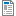 